СОБРАНИЕ ПРЕДСТАВИТЕЛЕЙ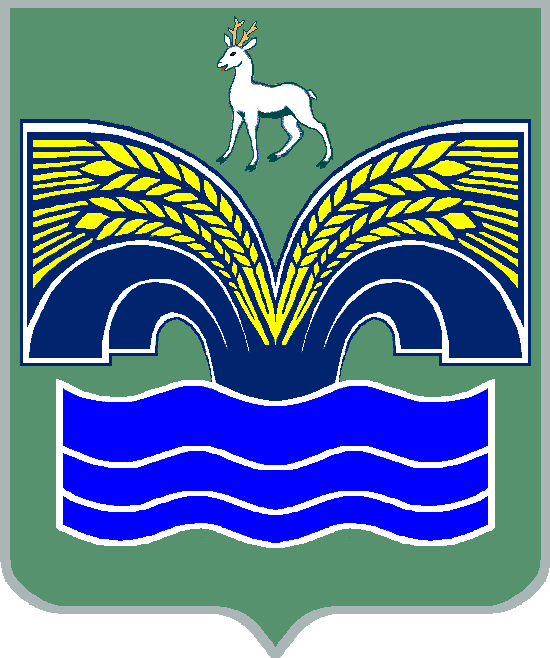 СЕЛЬСКОГО ПОСЕЛЕНИЯ ХИЛКОВОМУНИЦИПАЛЬНОГО РАЙОНА КРАСНОЯРСКИЙСАМАРСКОЙ ОБЛАСТИТРЕТЬЕГО СОЗЫВАРЕШЕНИЕ от 28 июня 2019 года № 23О внесении изменений в решение Собрания представителей сельского поселения Хилково муниципального района Красноярский Самарской области от 14.11.2014 № 31 «Об установлении налога на имущество физических лиц на территории сельского поселения Хилково муниципального района Красноярский Самарской области»Руководствуясь частью 7 статьи 54 Федерального закона от 29.07.2017 № 217-ФЗ «О ведении гражданами садоводства и огородничества для собственных нужд и о внесении изменений в отдельные законодательные акты Российской Федерации», Собрание представителей сельского поселения Хилково муниципального района Красноярский Самарской области РЕШИЛО:1. Внести в решение Собрания представителей сельского поселения Хилково от 14.11.2014 № 31 «Об установлении налога на имущество физических лиц на территории сельского поселения Хилково муниципального района Красноярский Самарской области» (с изменениями, внесенными решением Собрания представителей сельского поселения Хилково муниципального района Красноярский Самарской области от 13.03.2015 № 5, от 10.09.2015 № 24, от 23.11.2016 № 37, от 27.11.2018 № 40) следующие изменения: 1) в колонке «Вид объекта налогообложения» таблицы пункта 1 исключить слова «, дачного»;2) дополнить пункт 1 примечанием следующего содержания:«Примечание: в соответствии с частями 7 и 8 статьи 54 Федерального закона № 217-ФЗ такие виды разрешенного использования земельных участков, как:- «садовый земельный участок», «для садоводства», «для ведения садоводства», «дачный земельный участок», «для ведения дачного хозяйства» и «для дачного строительства», содержащиеся в Едином государственном реестре недвижимости и (или) указанные в правоустанавливающих или иных документах, считаются равнозначными. Земельные участки, в отношении которых установлены такие виды разрешенного использования, являются садовыми земельными участками;- «огородный земельный участок», «для огородничества» и «для ведения огородничества», содержащиеся в Едином государственном реестре недвижимости и (или) указанные в правоустанавливающих или иных документах, считаются равнозначными. Земельные участки, в отношении которых установлены такие виды разрешенного использования, являются огородными земельными участками.». 2. Опубликовать настоящее решение в газете «Красноярский вестник» и разместить на официальном сайте Администрации муниципального района Красноярский Самарской области в разделе Поселения /Сельское поселение Хилково/.3. Настоящее решение вступает в силу со дня его опубликования.Председатель Собрания представителей сельского поселения Хилково муниципального района Красноярский Самарской области _______________ Х. АхметовГлава сельского поселения Хилковомуниципального районаКрасноярский Самарской области_____________ О.Ю. Долгов